	 Formulaire d’Autorisation de Soutenance pour les Etudiants du 3ème CycleType de diplôme : Mastère de Recherche        ……………………………………………………….……………………….                              Mastère Professionnel          ………………………………………………………………………..…….  Spécialité : ………………………………………………………………………………………………………………………………………...Nom et Prénom de l’étudiant(e):………………………………………………….. …………………………………………………...C.I.N :…………………………………………………………………………………………………………………………………………………Date de Naissance: …………………………………………………………...……………………………………………………………...Numéro de Téléphone de l’étudiant(e) :…………………………………………………….……………………………………..E-mail de l’étudiant(e) :………………………………………………………………………………………………………………………Titre du Sujet :………………………………………………………………………………………………..……………………………………………..………………………………………………………………………………………………………………………………………………………………………Nom et Prénom de l’encadrant :…………………………………………………….……………………………………………………………...Avis de l’encadrant  argumenté :  ……………………………………………….………………………………………………………………………………………………………………………………………………………………………………….……………………………………………………....…………………………………………………………………………………………………………………………………………………………….………….………………………………………………………………………………………………………………………………………………………………………..                                                                                              Fait à Sfax Le :…………………………….…………………N.B L’etudiant(e) doit déposer 5 copies du mémoire et une (1) copie électronique du Mémoire.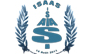 République TunisienneMinistère de l’Enseignement SupérieurEt de la Recherche ScientifiqueUniversité de SfaxInstitut Supérieur d’Administrationdes Affaireswww.isaas.rnu.tn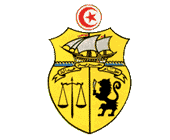 الجمهوريّــة التّونسيّـــةوزارة التّعليــم العــاليوالبحث العلمي جــامعـة صفــاقسالمعهد العـالي لإدارة الأعمـالwww.isaas.rnu.tnSignature de l’étudiant(e) :Signature de l’encadrant:Avis de la Commission……………………………………………………………………………………………………………………………………………………………………………………………………………………………………………………………………………………………………………………………………………..Avis de la Commission……………………………………………………………………………………………………………………………………………………………………………………………………………………………………………………………………………………………………………………………………………..